Załącznik nr 5Zdjęcia stanu istniejącego kontenera nr inw. 109/288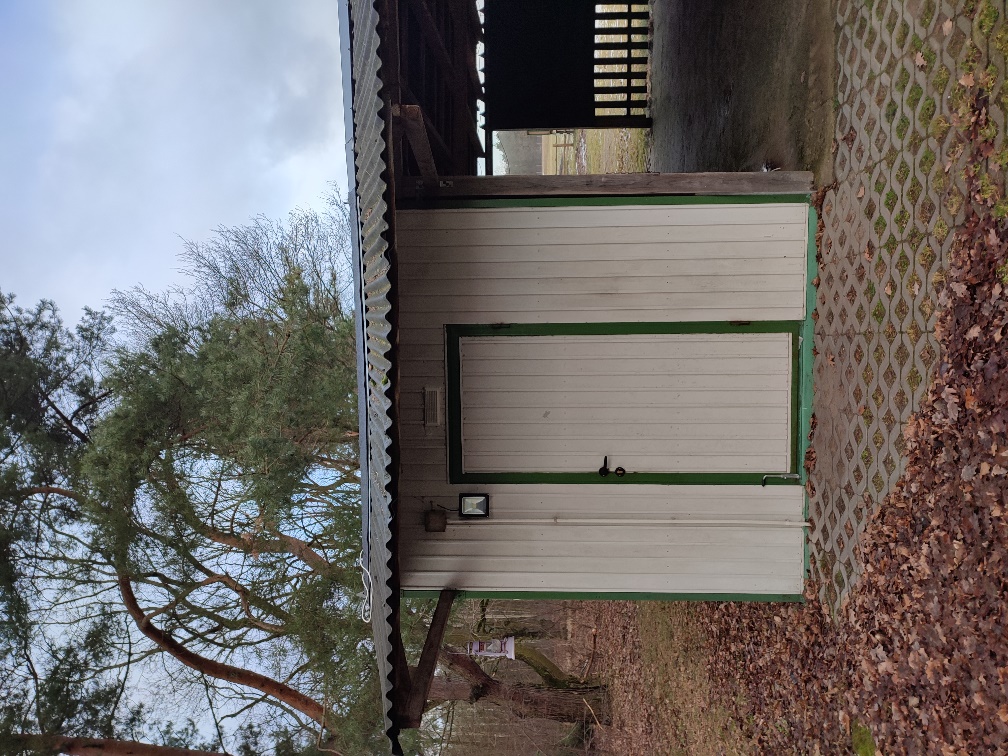 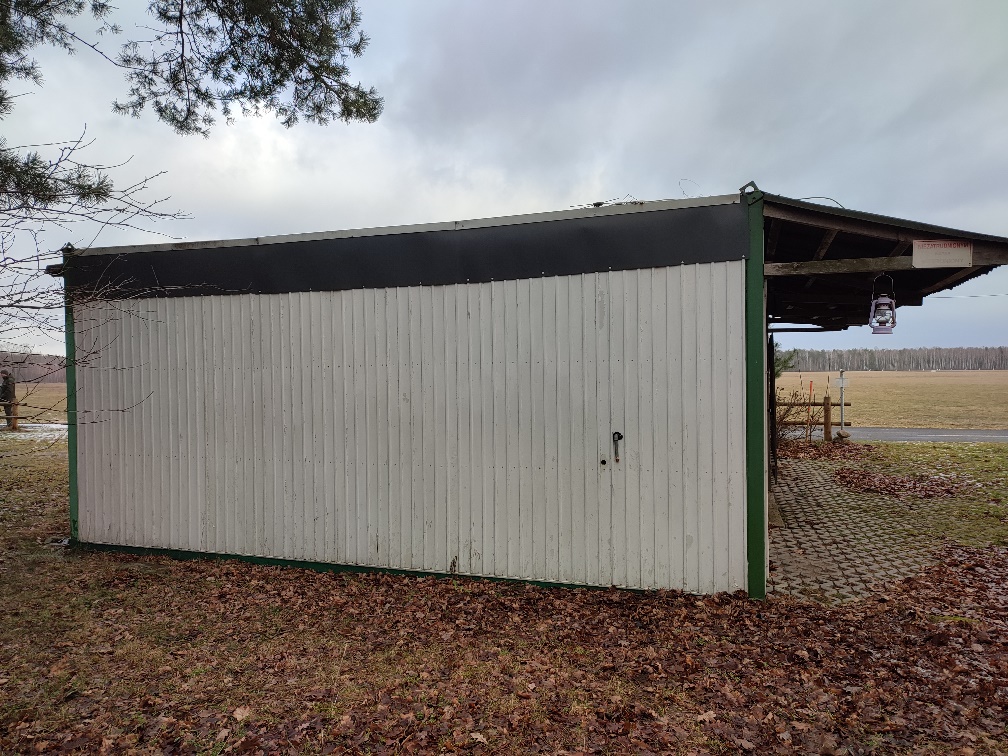 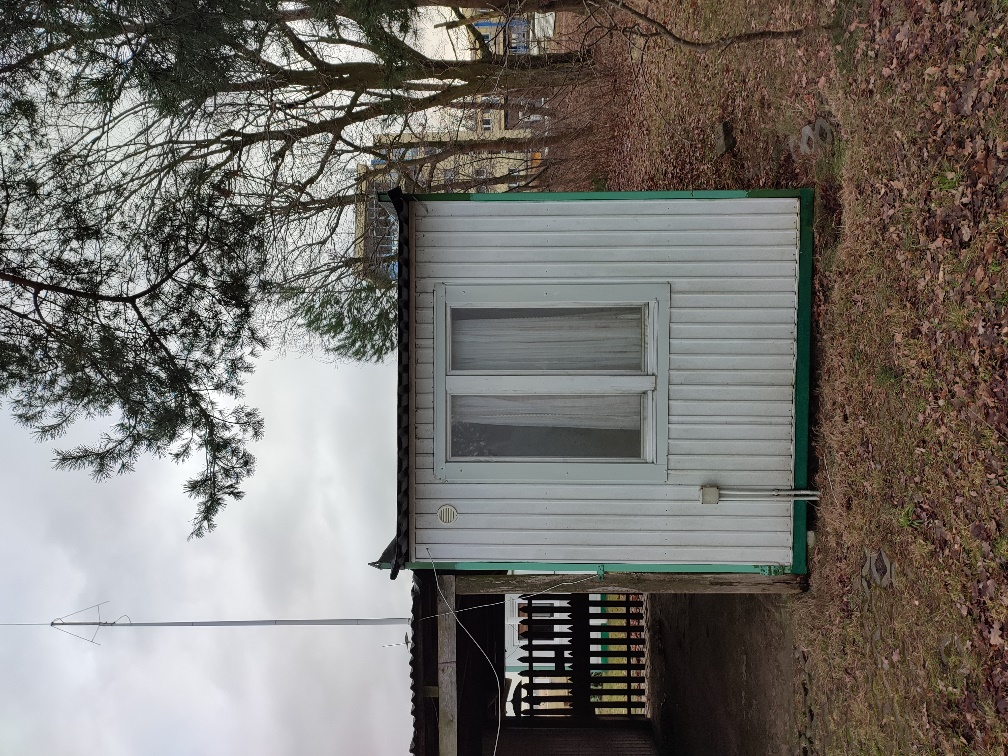 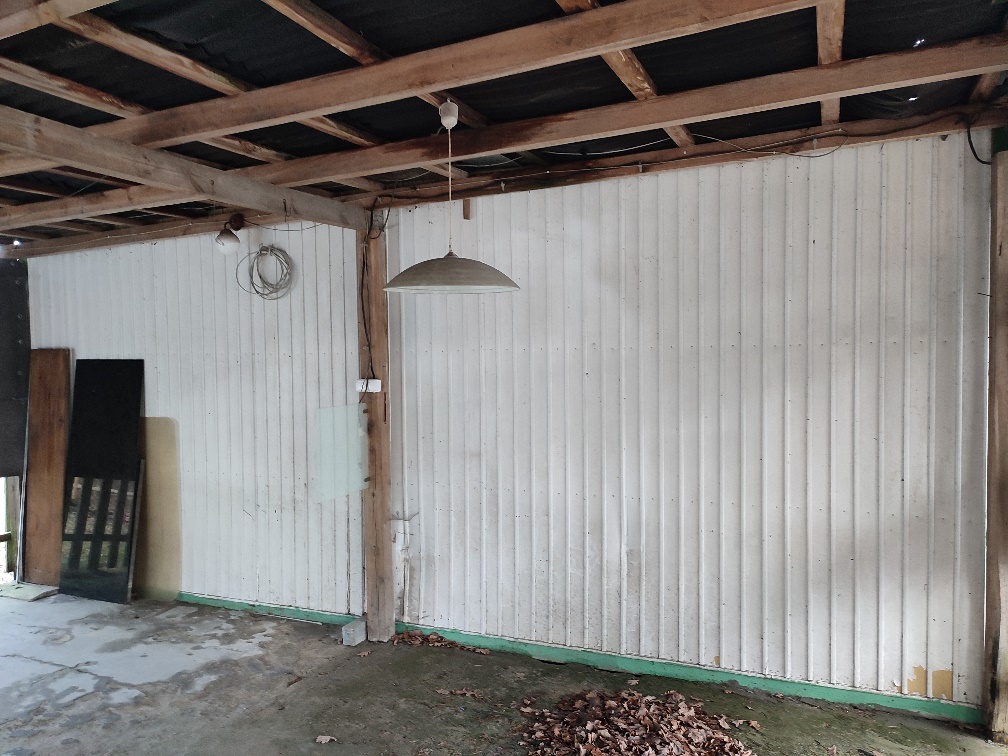 